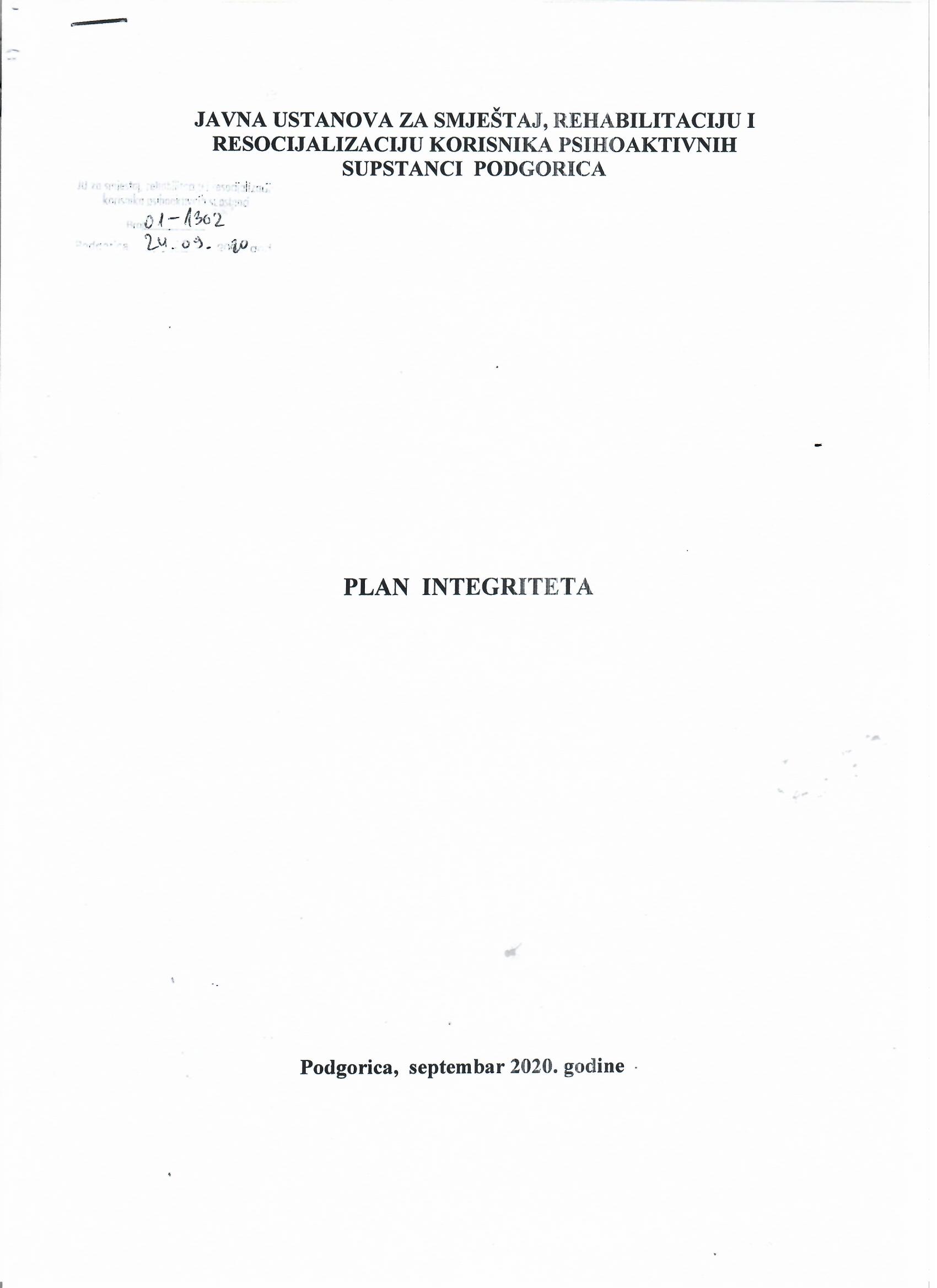 UVOD: Naziv institucije: Javna ustanova za smještaj, rehabilitaciju i resocijalizaciju korisnika psihoaktivnih supstanci Podgorica.Adresa:	Kakaricka gora bb, Podgorica Telefon/faks:	020/ 611- 847/ 611-534E-mail: 	jukakarickagora@t-com.me
Ime i zvanje odgovornog lica za pripremu i sprovođenje plana integriteta (menadžera integriteta): Nata Raspopović.Datum i broj rješenja o određivanju menadžera integriteta: 06. avgust 2020. godine, broj  01-1134/1Datum i broj rješenja o određivanju članova Radne grupe za izradu plana integriteta : 06. avgust 2020. godine, broj  01-1134 Članovi radne grupe:- Nata Raspopović,  predsjednik - Dijana Milošević,  član  - Neda Perazić,  članDATUM POČETKA IZRADE PLANA INTEGRITETA:  18. septembar 2020. godineDATUM ZAVRŠETKA IZRADE PLANA INTEGRITETA: 24. septembar 2020. godine DATUM USVAJANJA PLANA INTEGRITETA: 	24. septembar 2020. godineSADRŽAJ:1. RJEŠENJE O IMENOVANJU ODGOVORNOG LICA ZA PRIPREMU I SPROVOĐENJE PLANA INTEGRITETA (MENADŽERA INTEGRITETA)2. RJEŠENJE O ODREĐIVANJU ČLANOVA RADNE GRUPE ZA IZRADU PLANA INTEGRITETA3. PROGRAM IZRADE I SPROVOĐENJA PLANA INTEGRITETA3.1.1 Faza I - Osnivanje radne grupe i prikupljanje incijalnih informacija o radu institucije (normativa, organizacija, kadrovi),3.1.2 Faza II - Procjena postojećeg stanja, utvrđivanje incijalnih faktora rizika i izrada riziko mape radnih mjesta (intrevjui, upitnici za utvrđivanje radnih procesa posebno ugroženih korupcijom),3.1.3 Faza III - Utvrđivanje radnih procesa posebno izloženih riziku i priprema prijedloga mjera za podizanje nivoa integriteta.4. METODOLOGIJA PROCJENE INTENZITETA RIZIKA 5. OBRAZAC PLANA INTEGRITETA6. ODLUKA O USVAJANJU I STUPANJU NA SNAGU PLANA INTEGRITETA1. RJEŠENJE O IMENOVANJU ODGOVORNOG LICA ZA PRIPREMU I SPROVOĐENJE PLANA INTEGRITETA (MENADŽERA INTEGRITETA)Broj: 01-1134/1Podgorica,  06. avgust 2020. godineNa osnovu člana 71 i 74 stav 1 Zakona o sprečavanju korupcije („Sl.list CG“ br. 53/14 i 42/17) i člana 30 Statuta Javne ustanove za smještaj, rehabilitaciju i resocijalizaciju korisnika psihoaktivnih supstanci Podgorica, direktor donosiR J E Š E NJ Eo određivanju zaposlenog koji je odgovoran za pripremu i sprovođenje Plana integriteta I 	Za lice odgovorno za izradu i sprovođenje plana integriteta (menadžera integriteta određuje se Nata Raspopović, dipl. pravnik, raspoređena na radnom mjestu Stručni saradnik za pravne poslove u Javnoj ustanovi.II	Menadžer integriteta obavljaće naročito poslove koji se odnose na:- rukovođenje ili učešće u radnoj grupi za pripremu, izradu i sprovođenje plana integriteta;- učešće u pripremi programa izrade plana integriteta;- sakupljanje potrebne dokumentacije koja se odnosi na funkcionisanje Javne ustanove, a koja predstavlja osnov za procjenu rizika i procjenu plana integriteta;- nadziranje sprovođenja mjera za poboljšanje integriteta;- u saradnji sa svim organizacionim jedinicama sačinjavanje izvještaja o sprovođenju plana integriteta.III	Prava i obaveze iz tačke II dispozitiva ovog Rješenja počinju teći od 06.08.2020. godine.IV	Ovo Rješenje stupa na snagu danom donošenja.O b r a z l o ž e nj eNa osnovu člana 71 Zakona o sprečavanju korupcije („Sl.list CG“ br. 53/14 i 42/17) utvrđeno je da, organ vlasti donosi plan integriteta koji sadrži mjere kojima se sprečavaju i otklanjaju mogućnosti za nastanak i razvoj korupcije i obezbjeđuje povjerenje građana u njihov rad. Takođe, istim Zakonom utvrđeno je da menadžera integriteta rješenjem određuje starješina, odnosno odgovorno lice u organu vlasti, dok je članom 3 istog Zakona utvrđeno ko su organi vlasti, gdje između ostalih spadaju i javne ustanove.Na osnovu izloženog riješeno je kao u dispozitivu ovog Rješenja.PRAVNA POUKA: Protiv ovog Rješenja može se pokrenuti spor pred nadležnim sudom, u roku od 15 dana od dana prijema istog.DOSTAVLJENO:- Imenovanom/oj- u dosije- a/a                                                                                               v.d D I R E K T O R,                                                                                             Aleksandar Radinović2.  RJEŠENJE O  FORMIRANJU RADNE GRUPE ZA PRIPREMU I IZRADU PLANA INTEGRITETABroj: 01-1134Podgorica,  06. avgust 2020.godineNa osnovu člana 30  Statuta Javne ustanove za smještaj, rehabilitaciju i resocijalizaciju korisnika psihoaktivnih supstanci Podgorica, direktor donosiR J E Š E NJ Eo formiranju radne grupe za pripremu i izradu Plana integriteta Javne ustanove za smještaj, rehabilitaciju i resocijalizaciju korisnika psihoaktivnih supstanci Podgorica I 	Obrazuje se  Radna grupa za pripremu i izradu Plana integriteta Javne ustanove za smještaj, rehabilitaciju i resocijalizaciju korisnika psihoaktivnih supstanci Podgorica, u sljedećem sastavu:- Nata Raspopović, koordinator,- Dijana Milošević, član radne grupe,- Neda Perazić, član radne grupe.II	Rok za pripremu i izradu Plana integriteta je 25.09.2020. godine.III	 Rješenje je izvršno danom donošenja.O b r a z l o ž e nj eZakonom o sprečavanju korupcije („Sl.list CG“ br. 53/14 i 42/17) utvrđeno je da, organ vlasti donosi Plan integriteta koji sadrži mjere kojima se sprečavaju i otklanjaju mogućnosti za nastanak i razvoj korupcije. S tim u vezi formira se Radna grupa za pripremu i izradu Plana integriteta Javne ustanove, sa zadatkom da pripremi Program izrade i sprovođenje Plana integriteta, upozna zaposlene sa potrebom donošenja Plana integriteta i dostavi izrađen prijedlog Plana integriteta odgovornom licu na usvajanje, zaključno sa 24.09.2020. godine.Na osnovu izloženog riješeno je kao u dispozitivu ovog Rješenja.PRAVNA POUKA: Protiv ovog Rješenja može se pokrenuti spor pred nadležnim sudom, u roku od 15 dana od dana prijema istog.DOSTAVLJENO:- Imenovanom/oj- u dosije- a/a                                                                                             v.d. D I R E K T O R,                                                                                             Aleksandar Radinović3. PROGRAM IZRADE I SPROVOĐENJA PLANA INTEGRITETAINSTITUCIJA: Javna ustanova za smještaj, rehabilitaciju i resocijalizaciju korisnika psihoaktivnih supstanci Podgorica    ODGOVORNO LICE: Aleksandar Radinović   ČLANOVI RADNE GRUPE: Nata Raspopović, Dijana Milošević, Neda Perazić,  DATUM DONOŠENJA RJEŠENJA: 06.08.2020. godine  DATUM POČETKA IZRADE: 18. septembar 2020. godineI  FAZA OSNIVANJE RADNE GRUPE I PRIKUPLJANJE INFORMACIJA
DATUM: avgust 2020. godine

1. PRIPREMNA FAZA
Rukovodilac donosi Odluku o imenovanju radne grupe (Rukovodilac) Najkasnije do: 10. avgusta 2020. godine 
2. Radna grupa sakuplja potrebnu dokumentaciju, informacije od zaposlenih i priprema program izrade i sprovođenja plana integriteta (Radna grupa) Najkasnije do: 24. septembra 2020. godine
3. Upoznavanje zaposlenih sa potrebom donošenja plana integriteta (Radna grupa i
Rukovodilac) Najkasnije do: 10. avgusta 2020. godine

II  FAZA 
UTVRĐIVANJE POSTOJEĆIH  MJERA 
DATUM: 15. septembar 2020. godine
PROCJENA  POSTOJEĆEG STANJA I UTVRĐIVANJE INCIJALNIH FAKTORA RIZIKA  1.  Intervjui sa zaposlenima 2.  Popunjavanje anonimnog upitnika (Radna grupa) 3.  Ocjena izloženosti rizicima i razgovor sa zaposlenimaNajkasnije do:       15. septembar 2020. godine
III  FAZA 
PLAN MJERA ZA PODIZANJE NIVOA INTEGRITETA
DATUM:  24. septembar 2020. godine.

1.  Upoznavanje zaposlenih sa rizicima narušavanja intergiteta, ocjenom izloženosti i planom mjera za poboljšanje integriteta (Rukovodilac) 
2.  Popunjavanje obrasca PI i priprema konačnog izveštaja (Radna grupa) 
3.  Usvajanje izrađenog plana integriteta zajedno sa mjerama poboljšanja (Rukovodilac) 
4.  Završena izrada plana integriteta institucije najkasnije do: 24.09.2020. godine3.1.1  FAZA I – ZAPISNIK O AKTIVNOSTIMA RADNE GRUPEU prvom dijelu realizacije Programa izrade i sprovođenja Plana integriteta Radna grupa je sprovela sljedeće aktivnosti, i to:PREGLED POČETNIH AKTIVNOSTI RADNE GRUPE:Pregled i analiza normativnih akataRadna grupa je izvršila popis svih normativnih akata kojima se reguliše rad institucije:Zakon o radu, Zakon o socijalnoj i dječjoj zaštiti, Zakon o javnim nabavkama, Zakon o slobodnom pristupu informacijama, Granski kolektivnu ugovor za socijalnu djelatnost, Zakon o Budžetu Crne Gore, Zakon o porezu na dodatu vrijednost, Zakon o porezu na dohodak fizičkih lica, Zakon o državnim i drugim praznicima,  Zakon o računovodstvu i reviziji,  Odluke o osnivanju Javne ustanove za smještaj, rehabilitaciju i resocijalizaciju korisnika psihoaktivnih supstanci Podgorica, Zakon o zaradama zaposlenih u javnom sektoru, Zakon o državnoj imovini, Uredba o načinu vođenja evidencije pokretnih i nepokretnih stvari i o popisu stvari u državnoj svojini, Zakon o zaštiti lica i imovine, Zakon o sistemu unutrašnjih finansijskih kontrola u javnom sektoru.Internih akata institucije: Pravilnik o unutrašnjoj organizaciji i sistematizaciji Javne ustanove za smještaj, rehabilitaciju i resocijalizaciju korisnika psihoaktivnih supstanci Podgorica, Pravilnik o stambenim potreba, Stručni program za tretman zavisnika, Stručni program za tretman zavisnica, Pravilnik o uslovima koje treba da ispunjava Ustanova za rehabilitaciju i resocijalizaciju zavisnika koji su liječeni od bolesti zavisnosti i Kolektivni ugovor kod poslodavca Javne ustanove. Eksternih dokumenata institucije: Vodič za slobodan pristup informacijama, Plan javnih nabavki.Pregled organizacije institucijeRadna grupa je u djelu organizacije Javne ustanove izvršila inicijalni pregled i popis:sistematizacije (organizacione strukture);organizacione transformacije: Pravilnik o unutrašnjoj organizaciji i sistematizaciji,baze podataka o realizovanim investicionim programima, kao i onim čija je realizacija u toku;budžeta Javne ustanove (izvod iz Zakona o budžetu) iOrganizacija rada Javne ustanove, podijeljena je na: I - Osnovne organizacione jediniceSektor za tretman zavisnikaSektor za tretman zavisnicaSektor za opšte posloveII - Posebne organizacione jedinice     - Odsjek za administrativno-pravne i finansijske poslove     - Odsjek za poslove obezbjeđenja     - Odsjek za tehničke i pomoćne poslovePREGLED I ANALIZA KADROVSKIH KAPACITETARadna grupa je u dijelu organizacije izvršila inicijalan pregled kadrovskih kapaciteta institucije po obrazovnoj i stručnoj strukturi, nedostajućim kapacitetima i pripremila statistički izvještaj sa sljedećim podacima i to:Pregled stručne spreme – kvalifikacija zaposlenih: visoko obrazovanje (VII  nivo kvalifikacije obrazovanja) – 13 zaposlenih; više obrazovanje (VI nivo kvalifikacije obrazovanja) – 1 zaposlena;  (VKV peti nivo obrazovanja) – 1 zaposleni; srednje obrazovanje (IV nivo kvalifikacije obrazovanja) - 16 zaposlenih; (NK) – 3 zaposlena. Ukupno zaposlenih 34.Pregled nedostajućih kadrovskih kapaciteta: od ukupno sistematizovanih 30 radnih mjesta, sa 45 izvršilaca, 11 je upražnjeno i to: 5 radnih mjesta - visoko obrazovanje (VII nivo kvalifikacije obrazovanja); 5 radnih mjesta - srednje obrazovanje (IV nivo kvalifikacije obrazovanja) i 1 radno mjesto NK – kvalifikacija završenog osnovnog obrazovanja.Aktivnosti usmjerene ka zadržavanju i privlačenju nedostajućih kadrova: obezbjeđivanje uslova za pokretanje postupka popune slobodnih radnih mjesta; jačanje mehanizama, odnosno instrumenata institucionalnog djelovanja Javne ustanove; promocija Javne ustanove u sistemu lokalne uprave, putem sajta, međunarodne saradnje sa srodnim institucijama i drugim subjektima, uzimanjem aktivnog učešća na manifestacijama na kojima se promovišu zdravi stilovi života, prevencija kroz edukaciju i posjete školama, izrade promotivnih brošura, zastupljenosti u sredstvima javnog informisanja i dr. 3.1.2.  FAZA II - ZAPISNIK O AKTIVNOSTIMA RADNE GRUPE    PROCJENA POSTOJEĆEG STANJA, UTVRĐIVANJE INICIJALNIH FAKTORA RIZIKA I IZRADA RIZIKO MAPE RADNIH MJESTAU drugom dijelu realizacije Program izrade i sprovođenja Plana integriteta, Radna grupa je sprovela sljedeće aktivnosti i to:Analizu Upitnika za utvrđivanje radnih procesa posebno ugroženih korupcijom i Analizu rizika radnih mjesta i radnih procesa od izloženosti korupciji i drugim neprihvatljivim praksama - riziko mapa.Kao rezultat prethodnih aktivnosti Radna grupa je utvrdila spisak inicijalnih faktora rizika u djelu normative, organizacije i kadrovske strukture:NORMATIVNI Nedovoljna usklađenost pojedinih zakona i podzakonskih akata, koji se primjenjuju u vršenju  poslova i radnih zadataka iz nadležnosti Javne ustanove.Nedovoljna prepoznatljivost Ustanove kao institucije koja treba da učestvuje u pripremu i izradi normativnih akata.  ORGANIZACIONINedostatak budžetskih sredstva i adekvatnog nagrađivanja zaposlenih a na osnovu radnog učinka. KADROVSKINesrazmjernost obima poslova i radnih zadataka sa brojem sistematizovanih izvršilaca.Prema samoj vrsti i prirodi poslova koji se obavljaju i na osnovu analize Pravilnika o unutrašnjoj organizaciji i sistematizaciji, kao i pribavljenih upitnika i obavljenih razgovora, utvrđena je Riziko mapa izloženih radnih mjesta.RIZIKO MAPA RADNIH MJESTANapomena: Navedena riziko mapa je samo inicijalna procjena radnih mjesta u odnosu na prirodu posla i ovlašćenja. U kasnijoj fazi procjene, u obrascu plana integriteta, moguće je da će neka od njih biti ocijenjena drugačije.4. METODOLOGIJA PROCJENE INTENZITETA RIZIKA LEGENDA TERMINA I SIMBOLAIntenzitet rizika dobija se množenjem vjerovatnoće i posljedice, upotrebom matrice rizika „vjerovatnoća (1-10) x posljedica (1-10)” koja je prikazana na slici ispod.Ukupna procjena rizika od korupcije i drugih oblika narušavanja integriteta											  /V   Rizik visokog intenziteta - Korupcija je već prisutna u ovom procesu ili je vrlo vjerovatno da će se pojaviti/S   Rizik srednjeg intenziteta - Pojava korupcije u ovom procesu je moguća, ali se mjerama kontrole upravlja tim rizikom/N  Rizik niskog intenziteta - Mala je vjerovatnoća da će se pojaviti korupcija ili drugi oblici narušavanja integriteta u ovom procesu, zbog psotojećih mjera kontroleOcjena rizika: Ocjene su od 1 do 100, tako da ocjene od 1-15 predstavljaju »najmanju vjerovatnoću« pojave korupcije ili drugih oblika narušavanja integriteta sa »veoma malom« posljedicom (rizik niskog intenziteta), ocjene od 16-48 predstavljaju »srednju vjerovatnoću« pojave korupcije ili drugih oblika narušavanja integriteta sa »umjerenom« posljedicom (rizik srednjeg intenziteta) dok ocjene od 49-100 znači »skoro izvjesnu« pojavu korupcije ili drugih oblika narušavanja integriteta sa »veoma velikom« posljedicom (rizik visokog intenziteta).Status rizika od prethodne provjere↔    Bez promjena↑      Povećan rizik ↓      Smanjen rizikDatum provjere:     Provjeru izvršio-la:  *Legenda:                                                                                                                   **Legenda:OBRAZAC PLANA INTEGRITETA 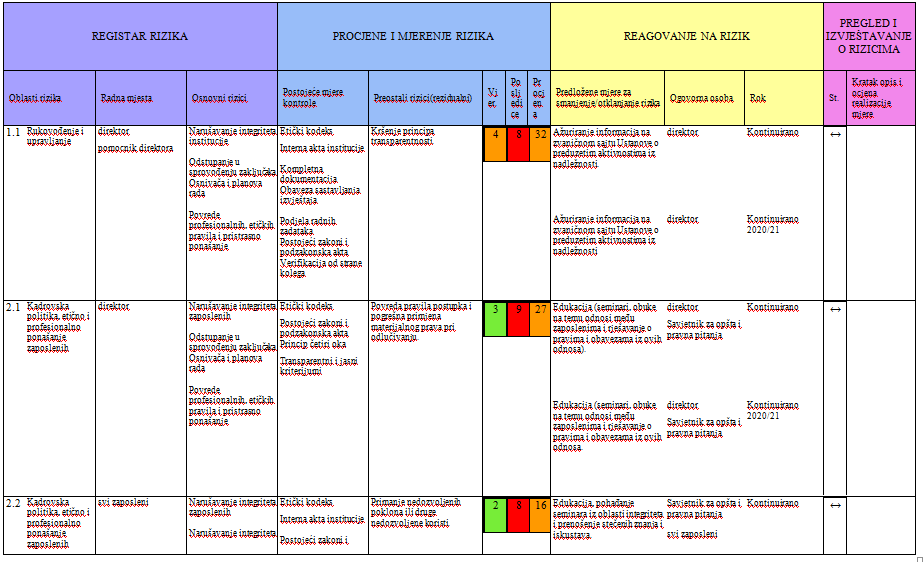 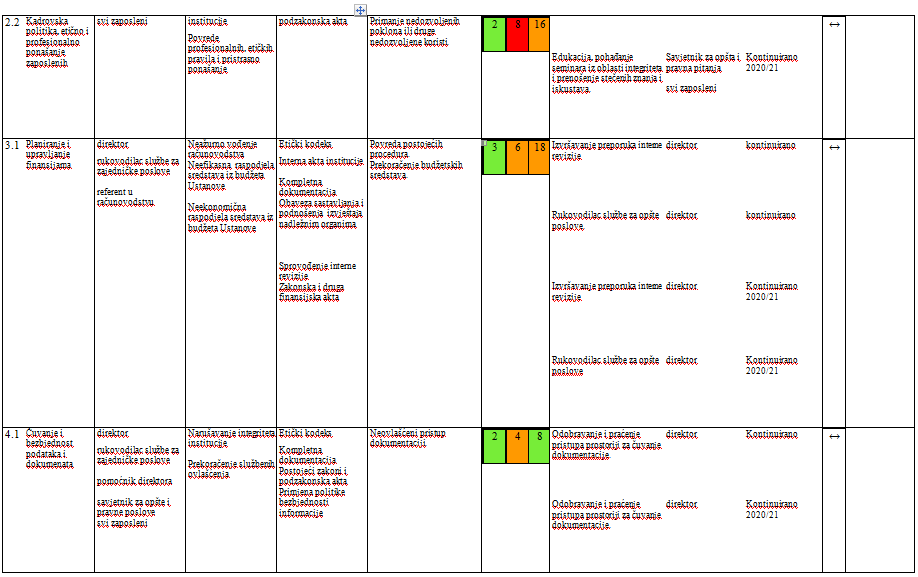 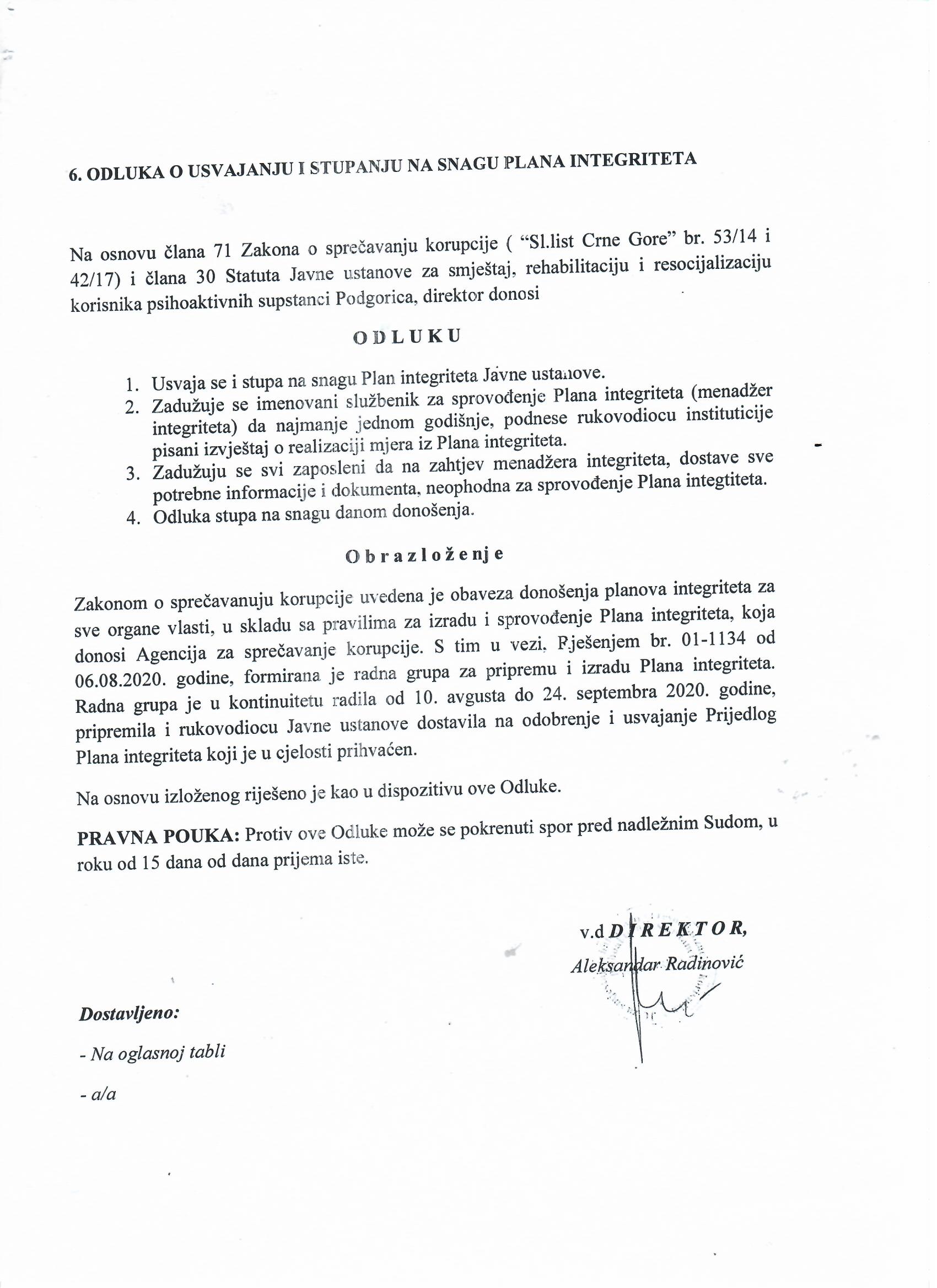 Redni brojRadno mjestoOpšte i posebne oblasti rizikaVjerovatnoća(1-10)x Uticaj (1-10)Vjerovatnoća(1-10)x Uticaj (1-10)Vjerovatnoća(1-10)x Uticaj (1-10)Vjerovatnoća(1-10)x Uticaj (1-10)Vjerovatnoća(1-10)x Uticaj (1-10)Vjerovatnoća(1-10)x Uticaj (1-10)Vjerovatnoća(1-10)x Uticaj (1-10)Vjerovatnoća(1-10)x Uticaj (1-10)Vjerovatnoća(1-10)x Uticaj (1-10)Redni brojRadno mjestoOpšte i posebne oblasti rizikaInicijalna ocjena rizikaInicijalna ocjena rizikaInicijalna ocjena rizikaInicijalna ocjena rizikaInicijalna ocjena rizikaInicijalna ocjena rizikaInicijalna ocjena rizikaInicijalna ocjena rizikaInicijalna ocjena rizikaRedni brojRadno mjestoOpšte i posebne oblasti rizikaNizakNizakNizakSrednjiSrednjiSrednjiVisokVisokVisokRedni brojRadno mjestoOpšte i posebne oblasti rizika1-1516-4950-1001.DirektorRukovođenje i upravljanje Javnom ustanovom3030303030303030301.DirektorKadrovska politika, etično i profesionalno ponašanje zaposlenih3030303030303030301.DirektorPlaniranje i upravljanje finansijama 3030303030303030301.DirektorČuvanje i bezbjednost podataka i dokumenata 3030303030303030301.DirektorNadzor nad radom zaposlenih3030303030303030302.Pomoćnik/ca DirektoraKadrovska politika, etično i profesionalno ponašanje zaposlenih2727272727272727272.Pomoćnik/ca DirektoraNadzor nad radom zaposlenih2727272727272727272.Pomoćnik/ca DirektoraČuvanje i bezbjednost podataka i dokumenata2727272727272727273.Rukovodilac Sektora za opšte posloveKadrovska politika, etično i profesionalno ponašanje zaposlenih2424242424242424243.Rukovodilac Sektora za opšte posloveČuvanje i bezbjednost podataka i dokumenata2424242424242424243.Rukovodilac Sektora za opšte poslove2424242424242424244.Rukovodilac Odsjeka za administrativno-pravne i finansijske posloveKadrovska politika, tično i profesionalno ponašanje zaposlenih2222222222222222224.Rukovodilac Odsjeka za administrativno-pravne i finansijske posloveČuvanje i bezbjednost podataka i dokumenata2222222222222222225.Rukovodilac Odsjeka za poslove obezbjeđenjaKadrovska politika, tično i profesionalno ponašanje zaposlenih2222222222222222225.Rukovodilac Odsjeka za poslove obezbjeđenjaČuvanje i bezbjednost podataka i dokumenata2222222222222222226.Rukovodilac Odsjeka za tehničke i pomoćne posloveKadrovska politika, tično i profesionalno ponašanje zaposlenih2222222222222222226.Rukovodilac Odsjeka za tehničke i pomoćne posloveČuvanje i bezbjednost podataka i dokumenata2222222222222222227.PsihologKadrovska politika, etično i profesionalno ponašanje zaposlenih2222222222222222227.PsihologČuvanje i bezbjednost podataka i dokumenata2222222222222222228.Specijalni pedagogKadrovska politika, etično i profesionalno ponašanje zaposlenih2222222222222222228.Specijalni pedagogČuvanje i bezbjednost podataka i dokumenata2222222222222222229.Socijalni radnikKadrovska politika, etično i profesionalno ponašanje zaposlenih2222222222222222229.Socijalni radnikČuvanje i bezbjednost podataka i dokumenata22222222222222222210.Stručni saradnik za sportsko rekreativne aktivnostiKadrovksa politika, etično profesionalno ponašanje zaposlenih, nadzor nad radom zaposlenih.22222222222222222210.Stručni saradnik za sportsko rekreativne aktivnostiČuvanje i bezbjednost podataka i dokumenata.22222222222222222211.Stručni saradnik za radno-okupacionu terapijuKadrovksa politika, etično profesionalno ponašanje zaposlenih, nadzor nad radom zaposlenih.222222222222222222Čuvanje i bezbjednost podataka i dokumenata.12.Referent za radno-okupacionu terapiju i zaštitu na raduKadrovska politika, etično i profesionalno ponašanje zaposlenih17171717171717171712.Referent za radno-okupacionu terapiju i zaštitu na raduČuvanje i bezbjednost podataka i dokumenata17171717171717171713.Rukovodilac Sektora – pomoćnik direktora Kadrovska politika, etično i profesionalno ponašanje zaposlenih27272727272727272713.Rukovodilac Sektora – pomoćnik direktora Čuvanje i bezbjednost podataka i dokumenata27272727272727272713.Rukovodilac Sektora – pomoćnik direktora Nadzor nad radom zaposlenih27272727272727272714.Stručni saradnik za informatičku podršku i odnose sa javnošćuKadrovska politika, etično i profesionalno ponašanje zaposlenih22222222222222222214.Stručni saradnik za informatičku podršku i odnose sa javnošćuČuvanje i bezbjednost podataka i dokumenata22222222222222222215.Tehnički sekretarKadrovska politika, etično i profesionalno ponašanje zaposlenih16161616161616161615.Tehnički sekretarČuvanje i bezbjednost podataka i dokumenata16161616161616161616.Zaštitar lica i imovineKadrovska politika, etično i profesionalno ponašanje zaposlenih13131313131313131316.Zaštitar lica i imovineČuvanje i bezbjednost podataka i dokumenata13131313131313131317.Zaštitarka lica i imovineKadrovska politika, etično i profesionalno ponašanje zaposlenih13131313131313131317.Zaštitarka lica i imovineČuvanje i bezbjednost podataka i dokumenata13131313131313131318.Referent nabavke i finansijaKadrovska politika, etično i profesionalno ponašanje zaposlenih17171717171717171718.Referent nabavke i finansijaČuvanje i bezbjednost podataka i dokumenata17171717171717171719.Referent tehničkog održavanjaKadrovska politika, etično i profesionalno ponašanje zaposlenih17171717171717171719.Referent tehničkog održavanjaČuvanje i bezbjednost podataka i dokumenata17171717171717171720.Vozač - kurirKadrovska politika, etično i profesionalno ponašanje zaposlenih10101010101010101020.Vozač - kurirČuvanje i bezbjednost podataka i dokumenata10101010101010101021.KuvarKadrovska politika, etično i profesionalno ponašanje zaposlenih10101010101010101021.KuvarČuvanje i bezbjednost podataka i dokumenata10101010101010101022.Higijeničar/kaKadrovska politika, etično i profesionalno ponašanje zaposlenih10101010101010101022.Higijeničar/kaČuvanje i bezbjednost podataka i dokumenata101010101010101010POSLJEDICAozbiljna102030405060708090100POSLJEDICAozbiljna9182736455463728190POSLJEDICAozbiljna8162432404856647280POSLJEDICAumjerena7142128354249566370POSLJEDICAumjerena6121824303642485460POSLJEDICAumjerena5101520253035404550POSLJEDICAumjerena481216202428323640POSLJEDICAmala36912151821242730POSLJEDICAmala246810    1214161820POSLJEDICAmala123 45   6   789 10Intenzitet rizika(posljedica i x vjerovatnoća)Intenzitet rizika(posljedica i x vjerovatnoća)niskaniskaniskasrednjasrednjasrednjasrednjavisokavisokavisokaIntenzitet rizika(posljedica i x vjerovatnoća)Intenzitet rizika(posljedica i x vjerovatnoća)VJEROVATNOĆAVJEROVATNOĆAVJEROVATNOĆAVJEROVATNOĆAVJEROVATNOĆAVJEROVATNOĆAVJEROVATNOĆAVJEROVATNOĆAVJEROVATNOĆAVJEROVATNOĆAprocjena rizikanizaksrednjivisok1-1516-4849-100Napredak stanja od prethodne provjerebez promjenapovećan riziksmanjen rizikNapredak stanja od prethodne provjere↔↑↓